January-May 2023January-May 2023January-May 2023January-May 2023SCHEDULE OF ACTIVITIESSCHEDULE OF ACTIVITIESSCHEDULE OF ACTIVITIESSCHEDULE OF ACTIVITIESWEEK 1M1-16Martin Luther King HolidayWEEK 1T1-17WEEK 1W1-18WEEK 1Th1-19WEEK 1F1-20S1-21S1-22WEEK 2M1-23WEEK 2T1-24WEEK 2W1-25WEEK 2Th1-26WEEK 2F1-27S1-28S1-29WEEK 3M1-30WEEK 3T1-31WEEK 3W2-01WEEK 3Th2-02WEEK 3F2-03S  2-04S2-05WEEK 4M2-06WEEK 4T2-07WEEK 4W2-08WEEK 4Th2-09WEEK 4F2-10S2-11S2-12WEEK 5M2-13WEEK 5T2-14WEEK 5W2-15WEEK 5Th2-16WEEK 5F2-17S2-18S2-19WEEK 6M2-20Presidents’ Day HolidayWEEK 6T2-21WEEK 6W2-22WEEK 6Th2-23WEEK 6F2-24S2-25S2-26WEEK 7M2-27WEEK 7T2-28WEEK 7W3-01WEEK 7Th3-02WEEK 7F3-03S3-04S3-05WEEK 8M3-06WEEK 8T3-07Town Meeting Day RecessWEEK 8W3-08WEEK 8Th3-09WEEK 8F3-10S3-11S3-12WEEK 9M3-13Spring RecessWEEK 9T3-14Spring RecessWEEK 9W3-15Spring RecessWEEK 9Th3-16Spring RecessWEEK 9F3-17Spring RecessS3-18S3-19WEEK 10M3-20WEEK 10T3-21WEEK 10W3-22WEEK 10Th3-23WEEK 10F3-24S3-25S3-26WEEK 11M3-27WEEK 11T3-28WEEK 11W3-29WEEK 11Th3-30WEEK 11F3-31S4-01S4-02WEEK 12M4-03WEEK 12T4-04WEEK 12W4-05WEEK 12Th4-06WEEK 12F4-07S4-08S4-09WEEK 13M4-10WEEK 13T4-11WEEK 13W4-12WEEK 13Th4-13WEEK 13F4-14S4-15S4-16WEEK 14M4-17WEEK 14T4-18WEEK 14W4-19WEEK 14Th4-20WEEK 14F4-21S4-22S4-23WEEK 15M4-24WEEK 15T4-25WEEK 15W4-26WEEK 15Th4-27WEEK 15F4-28S4-29S4-30WEEK 16 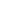 M5-01WEEK 16 T5-02WEEK 16 W5-03WEEK 16 Th5-04WEEK 16 F5-05Last Day of ClassesS5-06Reading DayS5-07Reading DayWEEK 17M5-08Exam DayWEEK 17T5-09Exam DayWEEK 17W5-10Reading DayWEEK 17T5-11Exam DayWEEK 17F5-12Last Exam Day